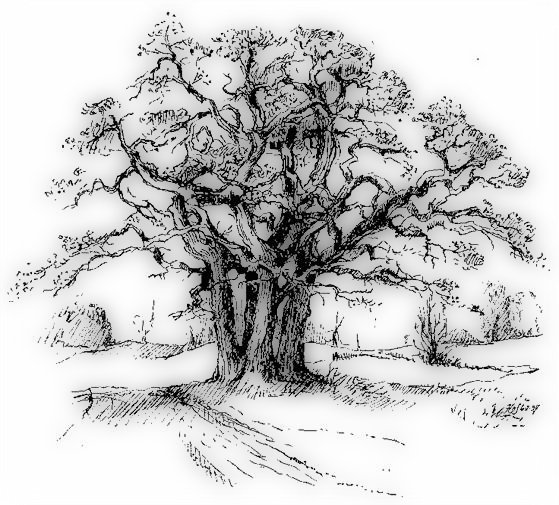 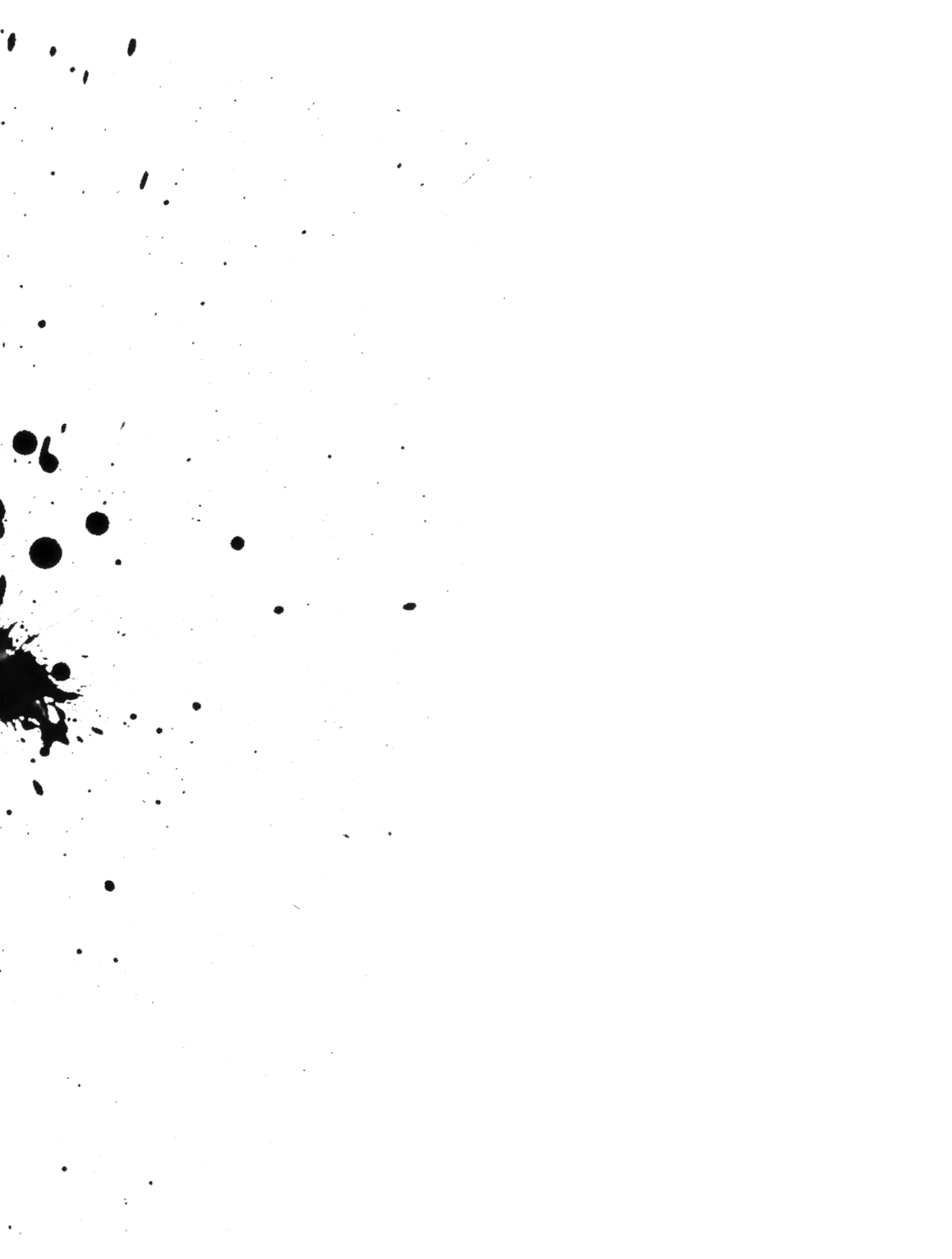 KIRKEN I DALEN, DALEN I KIRKENMENIGHETSRÅDETS RAPPORTMenighetsråd 2022Leder:			Gunstein HansenNestleder:		Marianne FayeRådsmedlemmer:	Geir IngeborgrudGunnar BjuneSokneprest:		Ketil RosnesVaramedlemmer:	Ingvild Engen Finne			Jon Ivar BakkeInger ThauglandAlv Reidar Dale			Helene Horsfjord
			Kirkelig FellesrådRepresentant:		Gunnar BjuneVararepresentant:	Geir Ingeborgrud
                                      		Menighetens ansatteOrganist/kantor: 	Simon Nilsson Kirketjener: 		Simen Heggelund KnutsenSokneprest: 	Ketil RosnesDaglig leder:	             Unni Harsten (Vikarierende daglig leder frem til 01.07.)			Marianne Utle (fra 01.07.)Diakon for seniorer:	Gudrun Aas HomstvedtTrosopplæringsleder:	Elisabeth Danielsen HaareDaglig leder, Diakon for seniorer og Trosopplæringsleder er ansatt i Nordberg og Maridalen menigheter.Året 2022 i Maridalen menighet: menighetens arbeid, aktiviteter og begivenheter. Året 2022 startet med vanlig gudstjenesteaktivitet, men med registrering av deltagere.  Derfor ble det ikke juletrefest. I februar ble kirkebakkrennet gjennomført etter gudstjeneste. 2. påskedag var det kveldsmesse med kveldsmat dekket i midtgangen av kirken. Villblomstens dag i juni ble markert med blomstergudstjeneste og vandring og var siste gudstjenesten før kirken ble utilgjengelig pga byggearbeider.I april ble prosjektet med å bygge det nye menighetsbygget tilknyttet kirken startet opp. Grunnarbeidene startet med å fjerne løsmasser, før de første salvene med dynamitt gikk av. Mye fjell skulle fjernes for å gi plass til teknisk utstyr i kjelleren på det nye bygget.Etter sommeren stengte kirken for all aktivitet grunnet byggeprosjektet. Deler av kirken er benyttet til rigg i forbindelse med byggeprosjektet. I tillegg har det pågått større arbeider i kirken med det elektriske anlegget og tilrettelegging for fremtidig vannbåren varme.I perioden etter at kirken stengte har menigheten benyttet andre lokaler til gudstjenester og kirkelige handlinger. Gudstjenester og arrangementer i Maridalen kirke I Maridalen kirke har det til sammen vært feiret 19 gudstjenester, mot 34 i 2021 og 20 i 2020.  Antall deltagere totalt var 1257. Tallene er sterkt preget av fortsatt unntakstilstand grunnet byggingen. To gudstjenester var særlig tilrettelagt for barn.  Det ble feiret dåp i 8 gudstjenester. Det har vært flere egne dåpsgudstjenester ute for å kunne feire dåp i Maridalen. I påsken ble den tradisjonelle kveldsgudstjenesten 2. påskedag gjennomført. Etter gudstjenesten ble det servert et enkelt måltid.  2. pinsedag var det fellesgudstjeneste utendørs i Margareta-ruinen. Bygdetunet var åpent etter gudstjenesten.Olsokgudstjenesten ble feiret i Margareta-ruinen.Julaften ble gudstjenesten arrangert utendørs i Margareta-ruinen. Sokneprest Ketil Rosnes feiret julegudstjenesten sammen med diakon for seniorer Gudrun Aas Homstvedt. Frivillige fra menigheten hjalp til med organisering, og Fred Borg leste juleevangeliet. Det ble delt ut håndholdte fakler ved ruinen og Jon Ivar Bakke laget et solid bål i medbrakt bålpanne. Nora Hannisdal spilte horn til gudstjenesten. Klaffene på hornet ble tint ved bålpanna underveis. Det var god oppslutning om gudstjensten (ca 250 mennesker), tross kaldt vær (-14 grader).Se for øvrig sokneprestens rapport.Dåp I Maridalen kirke ble det døpt 10 barn. Tre bosatt i sognet. I tillegg ble ett barn bosatt i sognet døpt et annet sted. Konfirmasjon 
Det var ingen konfirmanter i 2022.  
Begravelser 
Det har kun vært en gravferd i Maridalen i 2022 og den var fra kirkeruinen. Tre andre fra sognet er gravlagt fra andre kirker(8 i 2021, 3 i 2020, 0 i 2019). Vielser 
Det ble viet to par i Maridalen kirke, men flere vielser ble flyttet bort fra kirken grunnet de påbegynte arbeidene. (7 i 2021, 5 i 2020, 4 i 2019).   
 
Søndagsskolen 
Det har ikke vært søndagsskole i 2022 
 
Misjonsprosjektet 
Menigheten støtter fortsatt prosjektet «Barn og unge med funksjonshemning» i Vietnam, i regi av Misjonsalliansen. Prosjektet arbeider for at barn og unge med funksjonshemninger kan integreres i skole og samfunn, samt holdningsskapende arbeid i samfunnet, slik at barna får mulighet til å bli en naturlig og viktig del av fellesskapet. Trosopplæring - Tårnagentklubb Det har ikke vært arrangert Tårnagentklubb i 2022. Åpen kirke Maridalen kirke har vært åpen onsdager kl 12-16 med soknepresten og diakonen til stede, innen kirken stengte på grunn av byggearbeidene etter sommeren. Mange benytter seg av muligheten til å besøke kirken på dagtid. Loggbok med antall besøk finnes i kirken. Menighetsrådet vil fortsatt legge til rette for at kirken er tilgjengelig. Arrangementer og møterUtstilling: 2. februar åpnet utstillingen «Overganger» med malerier av Hilde Grønstad Sunde. Kunstneren har hatt sin hjem i Maridalen, og var flere dager til stede for selv å presentere bildene i utstillingen. Bildet «Himmelkrefter» var altertavle under deler av utstillingen. Utstillingen ble avsluttet i slutten av mars.Konsert: 16. mars inviterte menigheten alle frivillige og bidragsytere til menigheten til konsert i kirken med jazztrioen Maridalen. Konserten var åpen for alle.Forfattarkveld: I fjor kunne me endeleg ha ein fullskala forfattarkveld igjen. Han vart halden søndag 12. juni kl. 18, i Nordberg kirke sidan Maridalen kirke var stengd pga. byggjearbeida. Tarjei Vesaas stod på plakaten, 125 år etter han vart fødd. Sonen Olav Vesaas fortalde om faren og forfattarskapen hans, slik berre han kan. Tone Hulbækmo og Hans Fredrik Jakobsen stod for songen og spelet, tekstar av Halldis Moren Vesaas og Tarjei. Til takk fekk dei Vesaas-bøker som var nye for dei. Og dei trufaste som stelte i stand kaffi og kaker, og har gjort det i årevis, fekk vel fortent blomar.Alv Reidar Dale innleidde og leia programmet. Etterpå gjekk folk til duka og dekka bord i Kirkestua.Kvelden var mykje marknadsførd, både i Oslo mållag, som er medtilskipar, og i mange andre lag og forsamlingar, dessutan med lysing/annonse i Dag og Tid halvanna veke før. Likevel kom det færre folk enn venta, 106 betalande, 120 i alt – kanskje eit koronaetterslep? Det gav eit visst underskot.Seniorkonserter: Det er holdt flere seniorkonserter gjennom året (se diakonens rapport).Menighetsrådsmøter 
Menighetsrådet har hatt 7 møter og behandlet 84 saker. I tillegg har det foregått kommunikasjon pr mail. Oppmøtet og samarbeidet i rådet har vært godt.  Frivillighet og dugnadGode hjelpere Kirkekaffe har vært servert etter alle gudstjenester der det har vært mulighet. Ansvar for kirkekaffen har fulgt oppsatt liste av frivillige i råd og menighet.  Kirkevertene har også dette året vært trofast i funksjon. Tidligere rådsmedlemmer og andre frivillige har ønsket folk velkommen og hjulpet dem til rette, samt deltatt ved kirkekaffen. Kirkevertene er tekstlesere hvis det passer. Menighetsrådet takker for det gode arbeidet som legges ned av kirkekaffeansvarlig og kirkeverter. Grønn menighet Menigheten er registrert som grønn menighet med 2 representanter. Handlingsplan for grønn menighet ble vedtatt i 2018. Marianne Faye og Inger Thaugland har vært menighetens representanter og deltatt på flere samlinger. Samarbeid med andre grupper/organisasjoner Menighetsrådet er svært glad over og takknemlige for det gode samarbeidet med ulike kulturinstitusjoner og personer:  Maridalen barnehage og Maridalen skole.Oslo Mållag i forbindelse med kulturkveld. Takk til Alv Reidar Dale og hans støttespillere. Maridalen Bygdetun, hvor menigheten er andelseier. Sørbråten Vel med Sørbråtendagen og for utlån av velhuset til gudstjeneste.Maridalen vel for utlån av velhuset til gudstjeneste.Forpakterlaget for samarbeidet om slått foran kirka. Menighetsbladet og internett Gerd Myrvoll, Fred Borg, Inger Thaugland, Kirsten og Gunnar Bjune har delt ut menighetsbladet.  Det har vært publisert flere artikler i løpet av året om ting som har skjedd i Maridalen kirke både i menighetsbladet og på internett. Maridalens nettside oppdateres jevnlig. Her finner en blant annet en kalender med gudstjenester og andre aktiviteter i kirken.  Maridalen kirke har en facebookside med 337 følgere, mot 310 for et år siden. Det blir publisert informasjon om menighetens aktiviteter, og vi opplever stort engasjement på siden vår. Dugnad og innsamling av midlerDugnadsinnsatsen i 2022 har først og fremst handlet om forberedelse til arbeidene med det nye bygget. Tidligere kjøkken ble tømt og demontert, og hele kirkerommet ryddet for inventar innen byggingen startet.Mange har også bidratt til å samle inn midler til inventar til nybygget. Givergleden var stor til en auksjon som ble avholdt på Sørbråtendagen. Det ble også invitert til guidede turer til flyvraket på Hansekollen. Inntektene fra turene gikk uavkortet til nybygget. I tillegg har flere bidratt til nybygget med donasjoner.NybyggetEtter at Maridalen menighet fikk godkjent rammesøknad for bygging av et nytt menighetsbygg i desember 2023, startet året med forberedelser av byggearbeidene. Prosjektering og dokumentasjon skulle på plass, samt innhenting av tilbud på entreprisen. Etter gjennomgang av budsjett og forhandlinger med flere entreprenører, ble alt gjort klart for å sende en søknad til kommunen for igangsetting av arbeidene rett etter påske.De første gravearbeidene gikk i gang som planlagt, og sprengningsarbeid pågikk før sommeren. Samtidig foregikk detaljprosjektering for bla inntak av strøm og flere tekniske fag. Det ble raskt avklart at større arbeider med oppgradering av kirkens elektriske anlegg var nødvendig, ettersom eksisterende anlegg ikke kot seg tilknytte anlegget som var prosjektert til nybygget.Gjennom sommeren pågikk grunnarbeider for støpning av grunnmur og dekke. Arbeidene tok lenger tid enn planlagt, slik at arbeidene med å reise bygget startet utpå høsten. Planen var at bygget skulle stå helt ferdig til jul, men man innså tidlig på høsten at denne fremdriften ville justeres til en endelig ferdigstilling i løpet av første kvartal 2023.Det har vært gjennomført byggemøter annenhver uke på plassen gjennom hele byggeperioden. Arkitekten av bygget har deltatt i oppfølgingen, samme med KfiO som prosjektleder og Maridalen menighet som byggherre.Byggeprosjektet har vært gjennomført uten vesentlige hendelser å rapportere mht HMS, og uten klager fra omgivelsene i Maridalen.UtleieDet har vært lite utleie i Maridalen i 2022 på grunn av byggarbeidene som startet på våren. Økonomi Regnskapet er sendt revisor. Menighetens økonomiske status pr. 31.12.22:Bankinnskudd: kr 3.256.978.Regnskapsmessig merforbruk drift 2022: kr 585.Utlån er betalt inn til menigheten i høst. Renteinntektene fra pengene tilfaller kapitalen til nybygget.Investeringsregnskapet for nybygget ferdigstilles i 2023.Noen avsluttende ord fra menighetsrådetMaridalen menighetsråd gikk inn i 2022 på store forventninger, spesielt knyttet til å ta opp mer aktivitet i kirken etter covid. Etter at rammetillatelsen var gitt, skulle 2022 bli året menighetsrådet endelig satte i gang byggingen av et etterlengtet bygg. Menighetsrådet er tydelig på at det nye bygget skal tilføre nye muligheter for aktiviteter og tilbud. Investeringen i et nytt bygg et svært stort løft for en liten menighet.Maridalen menighetsråd legger bak seg et år med stor aktivitet, og mange og store oppgaver. Rådet har vist seg sitt ansvar bevisst, og møtt utfordringer og store beslutninger med engasjement, konstruktivitet og gjennomføringsvilje gjennom året. Dette godt støttet av mange positive bidrag fra lokalsamfunnet gjennom tilbakemeldinger, støtte og interesse for menighetens virksomhet.
Til slutt vil menighetsrådet takke alle medarbeidere, ansatte og frivillige for innsatsen og for godt samarbeid.På vegne av Maridalen menighetsråd				Maridalen april 2022Gunstein Hansen
LederSokneprestens årsrapport 2021 Gudstjenestene ble feiret etter vanlig turnus frem til byggearbeidene begynte i juni.Villblomstens dag ble feiret fra kirketrappa med gudstjeneste og påfølgende blomstervandring.Slått i samarbeid med Maridalen ForpakterlagHøstens første gudstjenester ble feiret ute i kirkeruinen. I oktober fikk vi låne Sørbråten Velhus og i november fikk vi bruke Maridalen Velhus. Det ble også gjennomført tre dåpsgudstjenester og en gravferd ute i kirkeruinen. To dåp i oktober og en ute i snøen i desember. Gravferden i oktober. Julaften ble feiret med gudstjeneste i kirkeruinen.Byggearbeidene satte begrensninger på bruk av kirken og to vielser som var booket for flere år siden og utsatt på grunn av corona, måtte flyttes. Heldigvis var det veldig spreke brudepar, som tok det fint og som vi fant fine løsninger for. Det var også flere dødsfall i Maridalen i løpet av høsten og flere var lei seg for ikke å kunne bruke kirken til gravferd.  Jeg har savnet å kunne bruke kirken, men har samtidig blitt tvunget til å finne alternative løsninger. Det er både nyttig og fint å måtte tenke litt utenfor boksen. Det har vært veldig fint å kunne bruke kirkeruinen og det har vært flott å møte velvilje fra velforeningene, slik at vi fikk bruke velhusene til gudstjenestefeiring.Også i år har jeg vært engasjert av Oslo biskop til å lede veiledningsgrupper for kirkelig ansatte. Frem til våren ledet jeg to grupper. Fra høsten har jeg ansvar for en gruppe. Gruppene er toårige og møtes månedlig. Hver vår veileder jeg også teologiske kandidater fra både Teologisk Fakultet og Det teologiske Menighetsfakultet som er ute i praksis. Jeg var også fungerende hovedverneombud for prestene i Oslo Bispedømme og lokalt verneombud for Vestre Aker prosti. Ketil Rosnes Sokneprest Årsrapport til Maridalen menighetsråd for 2022 fra diakonen.Det har blitt 9 hjemmebesøk, blant annet med besøk til jubilanter.En del jeg har deltatt på er fellesaktiviteter for diakonene i prostiet. Vi har en felles samling ca. en gang i måneden. Diakonene i Vestre Aker prosti er sammen om noen aktiviteter som er for hele prostiet, det er sorggrupper og PREP kurs. Gudrun er med som leder i to sorggrupper. En fast gruppe som møtes i Ullern menighetshus og en åpen sorggruppe som samles i Skøyen kirke en gang i måneden. Disse gruppene er for alle som bor i prostiet.Fram til sommeren var jeg med i en arbeidsveiledningsgruppe (ABV gruppe) som Oslo bispedømme har for de som arbeider i vigslede stillinger.Gjennom året har jeg vært med på samlingene som Marka mobile Eldresenter har i Maridalen. Når det er seniorkonserter i Maridalen kirke har Eldresentret hatt sine samlinger i kirken. Våren 2022 feiret Eldresentret sitt 40 års jubileum med fest i Sørkedalen.en uke i september var jeg med Eldresentret på tur til Gomobu i Valdres.Fram til kirken stengte våren 2022 deltok jeg på en gudstjeneste i måneden og var med på åpen kirke. Deltok på en gudstjeneste i Kirkeruinen.I samarbeid med Grefsen menighet arrangeres det Lørdagskafe for personer med redusert funksjonsevne fra Bydel Nordre Aker. Her har det nå kommet med en frivillig fra Maridalen.Det er fint å kunne være med på møtene i menighetsrådet.Seniorkonserter: Våren 2022 ble det avholdt 2 seniorkonserter i Maridalen kirke. I forbindelse med utstillingen til Hilde G. Sunde ble det arrangert en konsert med Maridalen trio. Denne konserten ble dekket av seniorkonsertmidler. 2. påskedag var det ekstra musikk, hvor Martin Stangeby spilte. Kostnadene til dette ble og dekket av seniorkonsertmidler.Etter at kirken ble stengt var det to konserter på Sørbråten Velhus. Ved den ene av disse konsertene ble kostnadene delt mellom oss og Eldresentret.Høsten 2022 var det andre løsninger vi måtte finne for seniorkonsertene. Den første konserten var ute på Skjerven gård i strålende høstvær. I desember var det en konsert på Store Brennenga gård en søndag kveld.På Allehelgensdag var det med ekstra musikkressurser på gudstjenesten vi hadde på Maridalen Velhus. Det er veldig hyggelig at ved alle de vanlige seniorkonsertene er Eldresentret og Demensgruppen fra Skjerven med.Sommerturer: Det er hyggelig at det nå kommer med noen seniorer fra Maridalen på de turene som diakonene inviterer til. På sommerens tre turer var det hver gang med deltakere fra Maridalen.MannsarbeidI april inviterte Ketil og jeg herrer fra Nordberg og Maridalen til kveldsmat. Målet med dette var å få til et arbeid som retter seg mot menn. Det kom ca. 12 stykker. De ønsket å sammen hugge ved. På høsten kom ca. 10 av dem sammen og felte trær og ryddet opp i området rundt Maridalen kirke.Påskestien ble gjort klar i skogen bak kirken.Gudrun Aas Homstvedt, 
diakon for seniorer i Nordberg og Maridalen menigheter.Trosopplæringsleders rapportTrosopplæringsleder har i 2022 jobbet mye med å videreutvikle, tilpasse og gjennomføre så mange av trosopplæringsarrangementene som står i trosopplæringsplanen som mulig. Høsten 2022 har trosopplæringsleder hatt 30% studiepermisjon, noe som fortsetter våren 2023. Året startet med planlegging av enda en annerledes konfirmantoppstartshelg, hvor konfirmantene kom i grupper(linjer) på gitte tidspunkter. Det ble ingen vanlig presentasjonsgudstjeneste, men to gudstjenester med plass til 200 på hver, slik at det var mulig for konfirmantene å få en oppstartsgudstjeneste. Trosopplæringsleder har gjennom konfirmantåret hatt hovedansvar for Kor-linjen og hatt tett oppfølging av tre konfirmanter med ulike behov for tilrettelegging. Trosopplæringsleder har deltatt på:Undervisningsforum (møtepunkt for ansatte i undervisningsstillinger i Vestre Aker prosti, hvor trosopplæringsleder også var leder fram til høsten 2022). Vanligvis er det Undervisningsforum ca. en gang i måneden, fysisk. I januar 2022 og begynnelsen av februar hadde vi ukentlige møter på Teams for å dele gleder, frustrasjoner, tanker og idéer. Etter skoletid. Har blitt arrangert ca. en gang i måneden siden slutten av januar.Z-Nordberg. Trosopplæringsleder hadde andakt i juni.Trosopplæringsleder har hatt hovedansvar for:3-årsmatboks. Ble gjennomført i februar i Nordberg kirke. 4 3-åringer fikk matboks, men gudstjeneste med mange barn generelt. Sammenlignet med i fjor, hvor de kunne få i posten, var det lav oppslutning  7-årsklubb er normalt et arrangement over 4 ettermiddager og en gudstjeneste, gjerne rundt vinterferien. I 2022 valgte vi å legge opp til å arrangere 7-årsklubb på en måte som gjorde at vi var sikre på at vi kunne gjennomføre som planlagt. Det ble derfor 2 samlinger med postløype, grilling av pølser og oppsummering inne i kirken til slutt. Vi avsluttet med gudstjeneste i mars, hvor de fikk utdelt hvert sitt Kristuskransen-armbånd. 16 deltakere.   Tårnagenthelg ble arrangert i april. 7 deltakere løste oppdrag og mysterier i Nordberg kirke og alle deltok på gudstjeneste på søndag. I gjennomføringen deltok også sokneprest i Nordberg, UKT-student og ansatte i Tweesters, i tillegg til noen ungdomsledere. 6-årsbok (skolestartsgudstjeneste) i august. Søndagen før skolestart i Nordberg kirke pga. oppussing i Maridalen. 11 deltakere.  2- og 4-årsbok i oktober, på Sørbråten Velhus. 1 deltaker.LysVåken ble arrangert ettermiddag, kveld og natt til 1. søndag i advent. 8 deltakere. Trosopplæringsleder, kapellan, UKT-student, ungdomsarbeider, ansatte i Tweesters og ungdomsledere var også med. 5 deltakere og Tweesters var aktivt med på LysVåken-gudstjenesten.De aller fleste tiltakene i trosopplæringsplanen slutter med en gudstjeneste, og vi har som mål at presten som skal ha gudstjenesten er med på arrangementet i forkant. Noen få arrangementer i trosopplæringsplanen har ikke blitt gjennomført de siste årene pga. tid, ressurser og/eller økonomi. De har heller ikke blitt gjennomført i 2022, særlig fordi trosopplæringsleder har hatt 30% studiepermisjon fra august.Trosopplæringsleder har også vært med på konf-leir (KonfAction Øst i Skien fritidspark), temahelg med konfirmantene (og avskjedsgudstjeneste for kapellanen), 7 konfirmasjonsgudstjenester, tilrettelagte konfirmasjonsgudstjeneste, fasteaksjon (aksjonsløp) - med de forberedelsene det krevde, jubileumskonsert og frivillighetsfest. Trosopplæringsleder har hatt hovedansvaret for organiseringen av babysang. Ellen Omdal Milsom ledet babysangen i 2022. Høsten 2022 kunne vi endelig starte opp igjen med babysang på Nordberghjemmet, en gang i måneden. Babysang er et populært tilbud og er nesten selvrekrutterende. I gjennomsnitt har det vært 14 deltakere (+ voksne) på babysang hver gang og ca. 40 i løpet av året. Trosopplæringsleder har også deltatt på diverse kurs, webinarer og fagdager som er relevant for arbeidet med barn og unge og startet høsten 2022 på en årsenhet i spesialpedagogikk. Det oppleves som veldig interessant og relevant, og hun er veldig takknemlig for muligheten.DAGLIG LEDERS RAPPORT 2022Det har i 2022 vært to ulike daglige ledere i Nordberg og Maridalen. Unni Harsten, fungerende i ca 80 prosent fra 01.01 – 01.07Marianne Utle ble ansatt som fast daglig leder i 100 prosent fra juni.Stillingen som daglig leder er fremdeles sammensatt, mangfoldig og krevende. Daglig leder samarbeider med sokneprest og menighetsrådsleder/nestleder om menighetens arbeid. Daglig leder sitter vanligvis i arbeidsutvalget (AU) for Nordberg menighet og for Maridalen menighet. I første halvår har daglig leder, Unni Harsten, bare sittet i MR for Maridalen. Marianne Utle har sittet i AU og har vært sekretær for begge menighetsråd.Daglig leder har personalansvar for alle i staben utenom prestene. Daglig leder er også ansvarlig for å legge til rette for godt samarbeid i staben, med råd og utvalg og med Kirkelig fellesråd i Oslo (KfiO). Økonomiforvaltning er en viktig del av arbeidet. Dette skal ideelt sett utføres i tett samarbeid med KfiO, og det har vært en svært betydelig forbedring på dette samarbeidet i de siste par årene. Daglig leder samarbeider godt med regnskapsfører Anne Johansen.Daglig leder er ansvarlig for organisasjonens HMS, og at menigheten er hensiktsmessig og effektivt organisert, samt at aktivitet og ressursbruk er i samsvar med gjeldende prioriteringer og aktuelle budsjettrammer. I tillegg har daglig leder ansvar for oppfølging av kirkebygg og kontorer. Situasjonsrapport2022 har vært preget av bygging i Maridalen og kirken har vært stengt store deler av året. Det har medført redusert aktivitet.FinansieringVi har kjempet og tapt når det gjelder å beholde noen ressurser tildelt fra Kirkelig fellesråd i Oslo (KfiO). Strømregningen har knekker budsjettene til Kfio med mange millioner. Det har medført at stillingen som menighetssekretær (40%) i Nordberg og Maridalen, nå er ute av bildet. I Nordberg og Maridalen er vi heldige som kan søke Seniorstiftelsen om støtte slik at vi kan få noen ekstra ressurser – noe som blant annet lønner diakon i halv stilling. Det søkes også om midler til arbeid som utføres i hovedsak av denne diakonen. Ellers har personalsituasjonen vært som følger:Sokneprest Ketil Rosnes er hovedsakelig i Maridalen, men jobber med konfirmanter og tar noen gudstjenester i Nordberg. Daglig leder. Unni Harsten har ikke vært ansatt, men har fakturert timer til KfiO i ca 80 prosent stilling. For å komme i mål med ledelseskabalen, har diakon Gudrun Homstvedt fra 01.01 til 31.06. også hjulpet til med regnskaps og budsjettarbeid sammen med daglig leder.Diakon for seniorer Gudrun Aas Homstvedt har fungert i 50 prosent stilling i Nordberg og 50 prosent i Maridalen. Stillingen er fullfinansiert av Stiftelsen Nordberg Seniordiakoni.Trosopplærer Elisabeth Danielsen Haare har vært tilsatt hele året på deltid i Maridalen.Organist Simon Nilsson er tilsatt i Maridalen, men vikarierer for Eivind Vonen i Nordberg på frisøndager. Simons stilling ble økt fra 20 til 30% fra 1.desember 2021 og han har vært tilsatt i den prosenten i 2022.Kirketjener Simen Heggelund Knutsen er tilsatt bare i Maridalen. Han lønnes på timebasis.